Структурное подразделение «Детский сад комбинированного вида  «Аленький цветочек» МБДОУ "Детский сад "Планета детства" комбинированного вида»Квест-игра «Космическое путешествие»ко Дню космонавтики в  младшей группе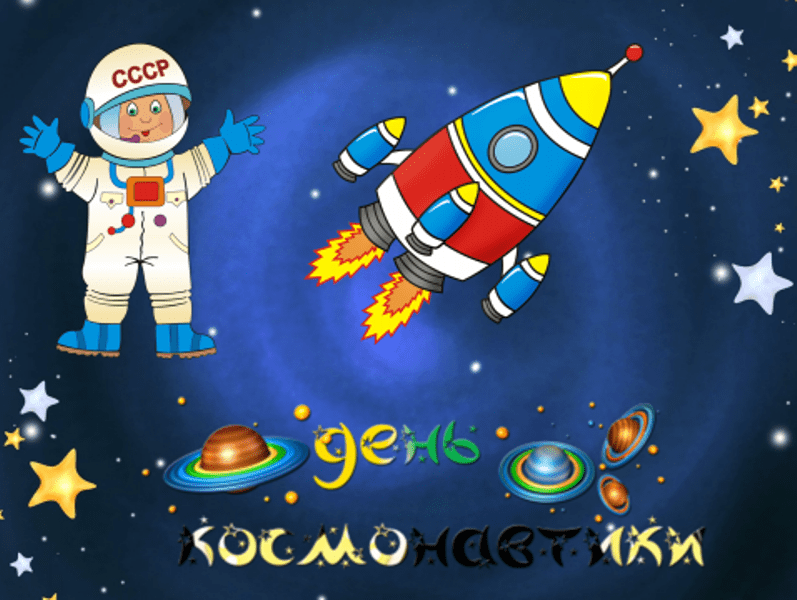 Подготовила: Шишова Т.В.Виды детской деятельности : игровая, двигательная, познавательно-исследовательская, коммуникативная.Цель: Обобщение знаний о космосе, планетах, профессии космонавта.Образовательные области: познавательное развитие, речевое развитие, социально-коммуникативное развитие, физическое развитие.Предварительная работа: проект «Космос», в процессе которого дети получают знания о планетах, космосе, пополняют речевой запас новыми космическими понятиями, знакомятся с устройством солнечной системы.Задачи:Образовательные: Формировать представления о космосе, планетах, профессии космонавта.Развивающие: Развивать любознательность и мотивацию, развивать умение детей общаться и взаимодействовать со взрослыми и сверстниками.Воспитательные: воспитывать уважение к сверстникам, умение действовать сообща, а так же уступать товарищу.Сюжет квеста :Путешествие в космос на ракете, остановки на космических станциях, испытания.Место проведения: группаМатериал и оборудование: Атрибуты космических путешественников (бумажные ободки на голову, ракета плоская из картонной коробки, карточки с изображением планет, обруч, шарики из фольги, контейнер с крупой, молоко, краски, кисточки, тарелка, карточки с нужными и ненужными для космонавта вещами, фломастеры.Ход ООД.1. Организационный момент: Дети приглашаются на зеленый коврик – космодром, на котором дети обращают внимание на огромную картонную ракету (сюрпризный момент).Воспитатель: Мы сегодня будем космическими путешественниками. Отправимся в космос на ракете.Превращаемся все в космонавтов, а для этого нам надо надеть космические скафандры (жестами показываем, а дети повторяют – надеваем скафандры, застегиваем молнию, а на голову мы наденем шлемы, а на них установим специальные космические датчики, что бы нам не затеряться в космическом пространстве (раздаются бумажные ободки).2. Основная часть:Посадка в ракету, обратный отсчёт, старт на 1-ую космическую станцию.1 станция: Рассказ про планеты.На магнитной доске развешены карточки с изображением планет.Воспитатель: Ребята, смотрите куда мы прилетели! Сколько тут планет!Беседа с детьми о разных планетах, воспитатель просит узнать Землю показать атмосферу, другие планеты, рассказать о солнечной системе.Пальчиковая гимнастика:На Луне жил звездочет,Он планетам вел подсчет.Меркурий - раз, Венера - два,Три - Земля, четыре - Марс.Пять - Юпитер, шесть - Сатурн,Семь - Уран, восьмой - Нептун,Девять - дальше всех - Плутон.Кто не видит - выйди вон.Воспитатель: Садимся в ракету –отсчет времени - полетели дальше.2 станция: Соревнование на меткость.Воспитатель: Вот вторая космическая станция! Она расположилась рядом с планетой Сатурн. Знаете, какая это планета?Дети: Планета с кольцами!Воспитатель: Нам надо изучить кольца Сатурна, запустить специальные разведывательные зонды.Требуется запустить космические разведывательные зонды (шарики, скатанные из фольги) изучать кольца Сатурна. Кольца изображает гимнастический обруч. Задача детей с разного расстояния попадать шариком в обруч.Воспитатель: Вот молодцы! Все зонды запущены, а пока они берут пробы, мы отправимся дальше, на третью станцию, садимся в ракету. 10, 9, 8, 7…3 станция: Космонавты проводят опыт.Воспитатель: мы, ребята, оказались на третьей космической станции. Посмотрите, какая интересная планета видна из иллюминатора! Какие на планете бывают бури! Давайте за ними понаблюдаем!Опыт с молоком и красками.Воспитатель: Полетели дальше! Садимся в ракету!4 станция: Игра «Это правда или нет?»Воспитатель: На четвертой космической станции давайте с вами поиграем!При правильном слове вы можете хором говорить «да» или хлопать, при неправильном — «нет» или топать.- Космос — это пространство, в котором находятся:Планеты?. Космонавты?. Игрушки?. Конфеты?. Метеориты?. Подушки?.Черепахи?. Звёзды?. Кометы?. Спутники?. Качели?. Ракеты?.Котлеты?. Ботинки?. Солёные огурцы?. Вы — молодцы!Полетели дальше!5 станция - Игра "что требуется космонавту в полёте?"Воспитатель: А на пятой станции космонавт!Воспитатель достает фигурку космонавта и говорит как будто от него: Ребята! Помогите мне собраться в полет! На этой планете в песок закопаны разные вещи – отыщите их и разъясните мне – что нужно мне в космосе, а что не нужно!Каждый ребенок отыскивает в крупе картинку и объясняет космонавту – что ему нужно и зачем, а что не нужно и почему.Воспитатель: Ну молодцы! Но нам пора возвращаться на Землю! Полетели!6. Возвращение на космодром.На космодроме дети выходят из ракеты.Рефлексия: Воспитатель расспрашивает ребят:- Где вы были?-Что вам запомнилось?-На какой станции понравилось больше всего?\-Было ли где-то трудно?Но все трудности преодолены. За смелость и находчивость космонавтам вручаются наклейки.